                                                                  Дата редакции: 14.11.2023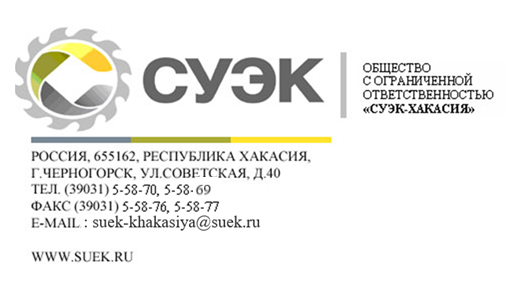 ПОЛОЖЕНИЕО ЗАВЕРЕНИИ ОБ ОБСТОЯТЕЛЬСТВАХОсновные термины и обозначения.Общество - ООО «СУЭК-Хакасия».Контрагент - юридическое лицо или индивидуальный предприниматель, заключающие Договор с Обществом.Стороны (Сторона) - Общество и Контрагент.Положение - Положение о заверении об обстоятельствах.Договор - соглашение, подписываемое между Обществом и Контрагентом, которое определяет условия соглашения, не согласованные в настоящем Положении.Каждая из Сторон заверяет, что на момент заключения Договора.она является лицом, надлежащим образом созданным и действующим в соответствии с законодательством страны ее места нахождения, и обладает необходимой правоспособностью для заключения и исполнения Договора;она является юридическим лицом, надлежащим образом созданным и действующим в соответствии с законодательством страны ее места нахождения, и обладает необходимой правоспособностью для заключения и исполнения Договора;у нее не отозвана (не аннулирована) лицензия, необходимая для заключения и исполнения Договора, срок действия лицензии не истек, либо хозяйственная деятельность, осуществляемая Стороной, не подлежит лицензированию;она получила и имеет все полномочия, разрешения или одобрения, а также ею соблюдены все процедуры, необходимые по законодательству страны ее места нахождения для принятия и исполнения ею обязательств, вытекающих из Договора;заключение Договора не нарушает никаких положений и норм ее учредительных документов или действующего законодательства, правил или распоряжений, которые относятся к ней, ее правам и обязательствам перед третьими лицами;в отношении нее не возбуждено производство по делу о банкротстве и не введена ни одна из процедур, применяемых в деле о банкротстве в соответствии с действующим законодательством, а также не предпринималось и не планируется совершение корпоративных действий, связанных, либо направленных, на инициирование процедуры банкротства, а также на момент заключения Договора в отношении нее не начаты процедуры ликвидации;полномочия лица на совершение Договора не ограничены учредительными документами, локальными нормативно-правовыми актами Стороны или иными регулирующими ее деятельность документами по сравнению с тем, как они определены в доверенности, в законе либо как они могут считаться очевидными из обстановки, в которой совершается Договор, и при его совершении такое лицо не вышло за пределы этих ограничений и не действовало в ущерб интересам представляемой Стороны; заключение Стороной Договора не повлечет нарушения ею каких-либо обязательств перед третьим лицом и не даст оснований третьему лицу предъявлять к ней какие-либо требования в связи с таким нарушением;отсутствуют какие-либо соглашения, инструменты, договоренности, решения суда или иные ограничения, запрещающие или делающие невозможным для Сторон заключение Договора и исполнение установленных им обязательств;обязательства, установленные в Договоре, являются для Сторон действительными, законными и обязательными для исполнения, а в случае неисполнения могут быть исполнены в принудительном порядке;вся информация и документы, предоставленные ею другой Стороне в связи с заключением Договора, являются достоверными, и она не скрыла обстоятельств, которые могли бы, при их обнаружении, негативно повлиять на решение другой Стороны, касающееся заключения настоящего Договора.Настоящим Контрагент подтверждает отсутствие просроченной задолженности по уплате налогов, сборов и подобных обязательных платежей.Настоящим Контрагент заверяет, что на момент заключения Договора он ознакомлен с комплаенс-политикой и политикой противодействия коррупции Общества, разделяет предусмотренные ими принципы, правила и стандарты взаимоотношений с физическими лицами, организациями, органами власти. Контрагент обязуется по запросу Общества в течение 5 (пяти) календарных дней предоставлять документы и иную информацию, подтверждающую соблюдение Контрагентом принципов, правил и стандартов, указанных в абзаце первом настоящего пункта условий.Если какое-либо из указанных в пунктах 1-3 настоящего Положения, а также последующих заверений оказалось недостоверным, то Сторона, которая при заключении Договора или после его заключения дала другой Стороне недостоверные заверения, обязана возместить другой Стороне по ее требованию убытки, причиненные недостоверностью заверений. Руководствуясь гражданским и налоговым законодательством, Контрагент заверяет Общество, что является добросовестным налогоплательщиком и соблюдает положения законодательства о налогах и сборах в объеме заверений, предусмотренных Приложением № 1 к настоящему Положению.В случае нарушения заверений, предусмотренных пунктом 5 настоящего Положения условий, со стороны Контрагента Общество имеет право расторгнуть Договор в одностороннем внесудебном порядке, а Контрагент обязан возместить Обществу в полном объеме все убытки, понесенные Обществом вследствие нарушения Контрагентом указанных заверений и/или допущенных Контрагентом нарушений (в том числе налогового законодательства).Стороны признают, что при заключении Договора, они полагались на заверения, содержащиеся в настоящем Положении, достоверность которых имеет существенное значение для Сторон.Сторона, полагавшаяся на недостоверные заверения, данные другой Стороной, имеющие для нее существенное значение, вправе отказаться от Договора в одностороннем внесудебном порядке. Все заверения, содержащиеся в Договоре, являются заверениями об обстоятельствах, данными в порядке ст. 431.2 Гражданского кодекса РФ.Настоящим Контрагент заверяет, что на момент заключения Договора в отношении Контрагента, его аффилированных лиц и конечных бенефициаров не действуют какие-либо международные санкции. В случае нарушения данного заверения со Стороны Контрагента Общество имеет право расторгнуть Договор в одностороннем внесудебном порядке, а Контрагент обязуется возместить Обществу в полном объеме все убытки, вызванные таким нарушением. Приложение:- приложение № 1 «Заверение о добросовестности Контрагента как налогоплательщика и соблюдении положений законодательства о налогах и сборах»Приложение № 1 Положения о заверении об обстоятельствахЗаверение о добросовестности  как налогоплательщика и соблюдении  положений законодательства о налогах и сборахознакомившись с настоящим Приложением, в соответствии со статьей 431.2 Гражданского кодекса РФ заверяет, что он являлся и является добросовестным налогоплательщиком, исполняющим в должной мере обязанности, предусмотренные законодательством о налогах и сборах, а также гарантирует достоверность следующих обстоятельств, включая, но не ограничиваясь:Своевременное составление и предоставление контролирующим органам достоверной бухгалтерской и налоговой отчетности, основанной на принципах:Недопущения искажения фактов хозяйственной жизни (совокупности таких фактов), об объектах налогообложения, подлежащих отражению в налоговом и (или) бухгалтерском учете либо налоговой отчетности налогоплательщикаНедопущения совершения сделок (операций), основной целью которых являются неуплата (неполная уплата) и (или) зачет (возврат) суммы налогаЗаключение сделок (совершения операций), обязательства по которым исполняются лицом, являющимся стороной договора, заключенного  как налогоплательщиком, и (или) лицом, которому обязательство по исполнению сделки (операции) передано по договору или законуСвоевременное и полное исчисление и уплату налоговых платежей;Проявление должной осмотрительности при выборе контрагентов;Недопущение фиктивного документооборота при отсутствии реальных хозяйственных отношений;Недопущение создания видимых хозяйственных операций для завышения налоговых вычетов по НДС и расходов по налогу на прибыль организаций;Обязательства по Договору исполняются/будут исполняться непосредственно Контрагентом и (или) лицом, которому исполнение обязательств передано по договору или в силу закона;Целью заключения Отсутствуют какие-либо ограничения полномочий у лиц, подписавших Договор со стороны Контрагента в соответствии с законодательством и (или) внутренними нормативными документами Общества;Документы, подлежащие подписанию со стороны Контрагента в рамках исполнения обязательств по Договору (счета-фактуры, товарные накладные и любые иные финансовые и/или первичные документы) собственноручно или с применением усиленной квалифицированной электронной подписи подписываются уполномоченными лицами; (его работники), взаимозависимые, аффилированные, юридически, экономически и иным образом подконтрольные лица и лица, входящие с ним в одну группу лиц, а также привлеченные Контрагентом третьи лица, не являются лицами, взаимозависимыми, аффилированными с Обществом (его работниками), юридически, экономически и иным образом подконтрольными Обществу (его работникам) и лицами, входящими с Обществом (его работниками) в одну группу лиц, и не имеют конфликта интересов с Обществом (его работниками), Общество (его работники) не имеют возможности влиять, не влияют и не будут влиять на условия и результат экономической деятельности Контрагента и привлеченных им третьих лиц, манипулировать условиями, сроками и порядком осуществления расчетов по сделкам (операциям), искусственно создавать условия для использования налоговых преференций. обязуется предпринять все необходимые действия для соблюдения предоставляемых в п.1 заверений в период всего срока действия Договора.Стороны подтверждают, что целью заключения между  и  Договора и Приложений/Дополнительных соглашений к нему, являющихся неотъемлемой его частью, является обеспечение хозяйственной, коммерческой деятельности .Подтверждение статуса добросовестного налогоплательщикаВ целях соблюдения требований действующего Налогового законодательства РФ, в соответствии с пп.2 п.2 ст.54.1 Налогового Кодекса РФ  обязуется:Одновременно ознакомившись с настоящим Приложением предоставить информацию о наличии необходимых ресурсов для исполнения обязательств по Договору в формате Приложения № А к настоящему Приложению. В случае привлечения для исполнения обязательств по Договору иных третьих лиц предоставлять  информацию о них с указанием:наименования и ИНН привлеченного юридического лица/индивидуального предпринимателя,наименования, даты и номера договора, заключенного между Контрагентом и привлеченным им юридическим лицом/индивидуальным предпринимателем,информацию о проверке  наличия трудовых и материальных ресурсов у привлекаемых третьих лиц для выполнения обязательств по заключаемому Договору.Информация, перечисленная в пункте 4.2 настоящего Приложения, может быть предоставлена  следующим образом:путем заполнения пункта 14 таблицы Формы, указанной в Приложении № А к настоящему Приложению  одновременно с подписанием Договора, в случае если  на момент его подписания располагает необходимой информацией, либопутем заполнения Приложения по форме, приведенной в Приложении № Б к настоящему Приложению в момент подписания каждого из Дополнительных соглашений/Приложений к Договору в случае, если конкретные условия взаимодействия Сторон согласовываются в указанных документах, либопутем непосредственного указания информации о привлеченном третьем лице, обладающим необходимыми ресурсами для исполнения обязательств, в Договоре/Дополнительных соглашениях/Приложениях к Договору. Приложение № А к Приложению № 1 Положения о заверении об обстоятельствахФОРМА ПОДТВЕРЖДЕНИЯ ИНФОРМАЦИИ О НАЛИЧИИ РЕСУРСОВ ДЛЯ ИСПОЛНЕНИЯ ОБЯЗАТЕЛЬСТВ ПО ДОГОВОРУ (далее – «Форма»)Предоставляя информацию в рамках настоящего Приложения  уведомляет  о следующих обстоятельствах исполнения обязательств по , подтверждающих факт исполнения указанных обязательств силами , как Стороны Договора, либо лицом, которому обязательство по исполнению обязательств по  передано  по соответствующему Договору в рамках действующего законодательства. *Данные поля заполняются в случае необходимости наличия ресурсов для выполнения обязательств по Договору и по состоянию на дату подписания данной ФормыПодписывая настоящую Форму  подтверждает, что в случае привлечения им для исполнения обязательств по договору иных третьих лиц, не упомянутых при заполнении настоящего Приложения, а также в случае изменения информации, указанной в настоящей Форме, влияющей на подтверждение обстоятельств, указанных в пп.2 п.2 ст.54.1 НК РФ, он обязуется уведомить об этом   посредством направления официального информационного письма, составленного в произвольной форме с указанием вида обязательств, переданных третьей стороне в рамках заключенных договоров, а также с указанием наименования, ИНН такой третьей стороны и основания, в силу которого обязательства данной третьей стороне переданы.Приложение №Б к приложению №1 Положения о заверении об обстоятельствах ФОРМА ПРЕДОСТАВЛЕНИЯ ИНФОРМАЦИИ О ПРИВЛЕКАЕМЫХ РЕСУРСАХ ДЛЯ ИСПОЛНЕНИЯ ОБЯЗАТЕЛЬСТВ ПО  (далее – «Форма») Предоставляя информацию в рамках настоящего Приложения  уведомляет Общество о следующих привлекаемых ресурсах для исполнения  обязательств по Приложению/Дополнительному соглашению к Договору:Подписывая настоящую Форму  обязуется: по требованию Общества предоставить документы, подтверждающие должную осмотрительность при выборе субисполнителя; предоставить достоверную информацию о привлекаемом персонале субисполнителя для включения в заявку о получении пропуска Подписывая настоящую Форму  подтверждает, что в случае привлечения им для исполнения обязательств по  иных третьих лиц, не упомянутых при заполнении настоящего Приложения, а также в случае изменения информации, указанной в настоящей Форме, влияющей на подтверждение обстоятельств, указанных в пп.2 п.2 ст.54.1 НК РФ, он обязуется уведомить об этом  посредством направления официального информационного письма, составленного в произвольной форме с указанием вида обязательств, переданных третьей стороне в рамках заключенных договоров, а также с указанием наименования, ИНН такой третьей стороны и основания, в силу которого обязательства данной третьей стороне переданы.В случае несоблюдения  обязательств по предоставлению информации о третьих лицах  имеет право в одностороннем внесудебном порядке отказаться от исполнения Договора.Номер п/пТип информации в отношении Информация1Наименование 2ИНН3Юридический адрес4Среднесписочная численность на дату заполнения Формы5Наличие обособленных подразделений6Предмет договора (тип услуг/работ)7Наличие складских помещений (собственные/арендованные с указанием наименование и ИНН Хранителя/Складского оператора, если применимо)*8Наличие собственного транспорта (указать количество и тип (легковые/грузовые)*9Наличие заключенных договоров с транспортными/транспортно-экспедиторскими организациями (указать наименование организации и ИНН), услуги которых будут использоваться в рамках исполнения обязательств по Договору*10Наличие недвижимого имущества в собственности (адрес)11Сведения об арендованном недвижимом имуществе (адрес, наименование и ИНН Арендодателя)12Наличие собственных производственных мощностей (адрес, тип)*13Наличие собственного персонала, квалификация которого и численность которого позволяет исполнять обязательства по договору14В случае отсутствия иных собственных ресурсов, необходимых для исполнения обязательств по договору, не указанных в пунктах выше предоставить следующую информацию:Вид обязательств, исполняемых третьей сторонойНаименование третьей стороны, ИНН и основание, в силу которого обязательства по исполнению сделки по Договору исполняются третьей сторонойНомер п/пТип информации в отношении Информация1Вид обязательств, исполняемых третьей сторонойНаименование третьей стороны, ИНН и основание, в силу которого обязательства по исполнению сделки по Договору/Приложению/Дополнительному соглашению исполняются третьей стороной